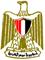 جمهورية مصر العربية  of Republique Arabe d’Egypteطلب الحصول على تأشيرة دخولEntry Visa Application FormDemande De Visa D’Entréeاللقب أو الجدFamily nameNom de FamilleالاسمFirst NamePrénomاسم الوالدMiddle NamesAutres Nomsتاريخ الميلادDate of BirthDate de Naissanceمحل الميلادPlace of BirthLieu de NaissanceالنوعSexSexeالجنسية الحاليةPresent NationalityNationalité actuelleالجنسية الأصليةNationality of originNationalité d’origineالمهنةOccupationProfessionالحالة الاجتماعيةMarital StatusStatut familalرقم جواز السفر ونوعهPassport type and numberNuméro et Type du passeportمحل الإصدارIssued atDélivré aتاريخ الإصدارIssued onDélivré leانتهاء الصلاحيةExpires onExpire leعنوان الإقامة الحاليةPresent addressAdresse actuelleعنوان الإقامة الدائمةPermanent addressAdresse PermanentePhone number/numero de telephone رقم الهاتف/Phone number/numero de telephoneرقم الهاتف/الغرض من الزيارةPurpose of visitMotif du voyageتاريخ الوصول إلى مصرDate of arrival in EgyptDate d’arrivee en Egypteمدة الإقامة بمصرDuration of stay in EGyptDuree du Sejour en Egypteعدد مرات الدخول المطلوبةNumber of entries requiredNombre d’entrees demandeesمنفذ الدخول لمصرPort of Entry to Port d’entrée en Egypteالعنوان في جمهورية مصر العربيةAddress in the   of Adresse en Republique Arabe d’Egypteأسماء الأقارب والأصدقاء في مصرNames of relatives or friends in Noms des relatifs ou d’amis en Egypteعنوان الأقارب والأصدقاء في مصرAddresses of relatives or friends in Adresses des relatifs ou d’amis en Egypteأسماء أفراد الأسرة المرافقينAccompanying Family membersMembre de Famille صلة القرابة لأفراد الأسرة المرافقينRelationshipLien de parenteتاريخ ومحل الميلادDate and places of birthDate et lieu de naissanceأسماء الأبناء المضافين على نفس جواز السفرNames of children endorsed on the same passportNoms des enfants ajoutes sur le même passeportتاريخ ومحل ميلاد الأبناء المصاحبين على نفس جواز السفرDate and place of birth of children endorsed on the same passportDate et lieu de naissance des enfants ajoutes sur le même passeportتاريخ السفرات السابقة لمصرDates of previous visits Date des visites precedentesغرض السفرات السابقة لمصرPurpose of previous visitsMotif des visites precedentesعنوان الإقامة في مصر خلال السفرات السابقةAddress in  in previous staysAdresse en Egypte Durant les sejours precedentsمعلومات أخرىOther informationAutres informationsمحل وتاريخ تحرير طلب التأشيرةPlace and date of visa applicationLieu et date de demande de visaالتوقيعSignatureSignatureهذا الجزء مخصص لاستخدام البعثة- رجاء عدم الكتابةFor consular use only- Please do not write belowEspace réserve a l’usage consulaire- Prière de ne rien y écrire